”We Make Sure You’ll Understand Tax”myBREVET, Brevet A/B pajak multimedia yang dikemas dalam bentuk USB.Formulir Pemesanan MY BREVETNama lengkap	:  . . . . . . . . . . . . . . . . . . . . . . . . . . . . . . . . . . . . . . . . . . . . . . . . . . . . . . . 	Hp :  . . . . . . . . . . . . . . . . . . . . . . . . . . . . . . . . .Perusahaan	:  . . . . . . . . . . . . . . . . . . . . . . . . . . . . . . . . . . . . . . . . . . . . . . . . . . . . . . . . . . . . . . . . . . . . . . . . . . . . . . . . . . . . . . . . . . . . . . . . . . .Alamat	:  . . . . . . . . . . . . . . . . . . . . . . . . . . . . . . . . . . . . . . . . . . . . . . . . . . . . . . . . . . . . . . . . . . . . . . . . . . . . . . . . . . . . . . . . . . . . . . . . . . .	   . . . . . . . . . . . . . . . . . . . . . . . . . . . . . . . . . . . . . . . . . . . . . . . . . . . . . . . . . . . . . . . . . . . . . . . . . . . . . . . . . . . . . . . . . . . . . . . . . . .Telepon	:  . . . . . . . . . . . . . . . . . . . . . . . . . . . . . . . . . . . . . .	ext. : . . . . . . . . . . . . . 	Fax. :  . . . . . . . . . . . . . . . . . . . . . . . . . . . .Website	:  . . . . . . . . . . . . . . . . . . . . . . . . . . . . . . . . . . . . . . 	Email :  . . . . . . . . . . . . . . . . . . . . . . . . . . . . . . . . . . . . . . . . . . . . . . . . . . . .Penanggung-jawab	:  . . . . . . . . . . . . . . . . . . . . . . . . . . . . . . . . . . . . . . . . . . . . . . . . . . . . . . .	Jabatan :  . . . . . . . . . . . . . . . . . . . . . . . . . . . . . . . . .Telp./HP	:  . . . . . . . . . . . . . . . . . . . . . . . . . . . . . . . . . . . . . . . . . . . . . . . . . . . . . . .  	Email :  . . . . . . . . . . . . . . . . . . . . . . . . . . . . . . . . . . .Pemesanan	:  . . . .  . . . . . . . . . . . . . . . . . . . . . . . . . . . . . . . . . 	Ongkos kirim : . . . . . . . . . . . . . . . .	Total Harga :  . . . . . . . .  . . . . . . . Nama lengkap	:  . . . . . . . . . . . . . . . . . . . . . . . . . . . . . . . . . . . . . . . . . . . . . . . . . . . . . . . 	Hp :  . . . . . . . . . . . . . . . . . . . . . . . . . . . . . . . . .Perusahaan	:  . . . . . . . . . . . . . . . . . . . . . . . . . . . . . . . . . . . . . . . . . . . . . . . . . . . . . . . . . . . . . . . . . . . . . . . . . . . . . . . . . . . . . . . . . . . . . . . . . . .Alamat	:  . . . . . . . . . . . . . . . . . . . . . . . . . . . . . . . . . . . . . . . . . . . . . . . . . . . . . . . . . . . . . . . . . . . . . . . . . . . . . . . . . . . . . . . . . . . . . . . . . . .	   . . . . . . . . . . . . . . . . . . . . . . . . . . . . . . . . . . . . . . . . . . . . . . . . . . . . . . . . . . . . . . . . . . . . . . . . . . . . . . . . . . . . . . . . . . . . . . . . . . .Telepon	:  . . . . . . . . . . . . . . . . . . . . . . . . . . . . . . . . . . . . . .	ext. : . . . . . . . . . . . . . 	Fax. :  . . . . . . . . . . . . . . . . . . . . . . . . . . . .Website	:  . . . . . . . . . . . . . . . . . . . . . . . . . . . . . . . . . . . . . . 	Email :  . . . . . . . . . . . . . . . . . . . . . . . . . . . . . . . . . . . . . . . . . . . . . . . . . . . .Penanggung-jawab	:  . . . . . . . . . . . . . . . . . . . . . . . . . . . . . . . . . . . . . . . . . . . . . . . . . . . . . . .	Jabatan :  . . . . . . . . . . . . . . . . . . . . . . . . . . . . . . . . .Telp./HP	:  . . . . . . . . . . . . . . . . . . . . . . . . . . . . . . . . . . . . . . . . . . . . . . . . . . . . . . .  	Email :  . . . . . . . . . . . . . . . . . . . . . . . . . . . . . . . . . . .Pemesanan	:  . . . .  . . . . . . . . . . . . . . . . . . . . . . . . . . . . . . . . . 	Ongkos kirim : . . . . . . . . . . . . . . . .	Total Harga :  . . . . . . . .  . . . . . . . Nama lengkap	:  . . . . . . . . . . . . . . . . . . . . . . . . . . . . . . . . . . . . . . . . . . . . . . . . . . . . . . . 	Hp :  . . . . . . . . . . . . . . . . . . . . . . . . . . . . . . . . .Perusahaan	:  . . . . . . . . . . . . . . . . . . . . . . . . . . . . . . . . . . . . . . . . . . . . . . . . . . . . . . . . . . . . . . . . . . . . . . . . . . . . . . . . . . . . . . . . . . . . . . . . . . .Alamat	:  . . . . . . . . . . . . . . . . . . . . . . . . . . . . . . . . . . . . . . . . . . . . . . . . . . . . . . . . . . . . . . . . . . . . . . . . . . . . . . . . . . . . . . . . . . . . . . . . . . .	   . . . . . . . . . . . . . . . . . . . . . . . . . . . . . . . . . . . . . . . . . . . . . . . . . . . . . . . . . . . . . . . . . . . . . . . . . . . . . . . . . . . . . . . . . . . . . . . . . . .Telepon	:  . . . . . . . . . . . . . . . . . . . . . . . . . . . . . . . . . . . . . .	ext. : . . . . . . . . . . . . . 	Fax. :  . . . . . . . . . . . . . . . . . . . . . . . . . . . .Website	:  . . . . . . . . . . . . . . . . . . . . . . . . . . . . . . . . . . . . . . 	Email :  . . . . . . . . . . . . . . . . . . . . . . . . . . . . . . . . . . . . . . . . . . . . . . . . . . . .Penanggung-jawab	:  . . . . . . . . . . . . . . . . . . . . . . . . . . . . . . . . . . . . . . . . . . . . . . . . . . . . . . .	Jabatan :  . . . . . . . . . . . . . . . . . . . . . . . . . . . . . . . . .Telp./HP	:  . . . . . . . . . . . . . . . . . . . . . . . . . . . . . . . . . . . . . . . . . . . . . . . . . . . . . . .  	Email :  . . . . . . . . . . . . . . . . . . . . . . . . . . . . . . . . . . .Pemesanan	:  . . . .  . . . . . . . . . . . . . . . . . . . . . . . . . . . . . . . . . 	Ongkos kirim : . . . . . . . . . . . . . . . .	Total Harga :  . . . . . . . .  . . . . . . . Nama lengkap	:  . . . . . . . . . . . . . . . . . . . . . . . . . . . . . . . . . . . . . . . . . . . . . . . . . . . . . . . 	Hp :  . . . . . . . . . . . . . . . . . . . . . . . . . . . . . . . . .Perusahaan	:  . . . . . . . . . . . . . . . . . . . . . . . . . . . . . . . . . . . . . . . . . . . . . . . . . . . . . . . . . . . . . . . . . . . . . . . . . . . . . . . . . . . . . . . . . . . . . . . . . . .Alamat	:  . . . . . . . . . . . . . . . . . . . . . . . . . . . . . . . . . . . . . . . . . . . . . . . . . . . . . . . . . . . . . . . . . . . . . . . . . . . . . . . . . . . . . . . . . . . . . . . . . . .	   . . . . . . . . . . . . . . . . . . . . . . . . . . . . . . . . . . . . . . . . . . . . . . . . . . . . . . . . . . . . . . . . . . . . . . . . . . . . . . . . . . . . . . . . . . . . . . . . . . .Telepon	:  . . . . . . . . . . . . . . . . . . . . . . . . . . . . . . . . . . . . . .	ext. : . . . . . . . . . . . . . 	Fax. :  . . . . . . . . . . . . . . . . . . . . . . . . . . . .Website	:  . . . . . . . . . . . . . . . . . . . . . . . . . . . . . . . . . . . . . . 	Email :  . . . . . . . . . . . . . . . . . . . . . . . . . . . . . . . . . . . . . . . . . . . . . . . . . . . .Penanggung-jawab	:  . . . . . . . . . . . . . . . . . . . . . . . . . . . . . . . . . . . . . . . . . . . . . . . . . . . . . . .	Jabatan :  . . . . . . . . . . . . . . . . . . . . . . . . . . . . . . . . .Telp./HP	:  . . . . . . . . . . . . . . . . . . . . . . . . . . . . . . . . . . . . . . . . . . . . . . . . . . . . . . .  	Email :  . . . . . . . . . . . . . . . . . . . . . . . . . . . . . . . . . . .Pemesanan	:  . . . .  . . . . . . . . . . . . . . . . . . . . . . . . . . . . . . . . . 	Ongkos kirim : . . . . . . . . . . . . . . . .	Total Harga :  . . . . . . . .  . . . . . . . Nama lengkap	:  . . . . . . . . . . . . . . . . . . . . . . . . . . . . . . . . . . . . . . . . . . . . . . . . . . . . . . . 	Hp :  . . . . . . . . . . . . . . . . . . . . . . . . . . . . . . . . .Perusahaan	:  . . . . . . . . . . . . . . . . . . . . . . . . . . . . . . . . . . . . . . . . . . . . . . . . . . . . . . . . . . . . . . . . . . . . . . . . . . . . . . . . . . . . . . . . . . . . . . . . . . .Alamat	:  . . . . . . . . . . . . . . . . . . . . . . . . . . . . . . . . . . . . . . . . . . . . . . . . . . . . . . . . . . . . . . . . . . . . . . . . . . . . . . . . . . . . . . . . . . . . . . . . . . .	   . . . . . . . . . . . . . . . . . . . . . . . . . . . . . . . . . . . . . . . . . . . . . . . . . . . . . . . . . . . . . . . . . . . . . . . . . . . . . . . . . . . . . . . . . . . . . . . . . . .Telepon	:  . . . . . . . . . . . . . . . . . . . . . . . . . . . . . . . . . . . . . .	ext. : . . . . . . . . . . . . . 	Fax. :  . . . . . . . . . . . . . . . . . . . . . . . . . . . .Website	:  . . . . . . . . . . . . . . . . . . . . . . . . . . . . . . . . . . . . . . 	Email :  . . . . . . . . . . . . . . . . . . . . . . . . . . . . . . . . . . . . . . . . . . . . . . . . . . . .Penanggung-jawab	:  . . . . . . . . . . . . . . . . . . . . . . . . . . . . . . . . . . . . . . . . . . . . . . . . . . . . . . .	Jabatan :  . . . . . . . . . . . . . . . . . . . . . . . . . . . . . . . . .Telp./HP	:  . . . . . . . . . . . . . . . . . . . . . . . . . . . . . . . . . . . . . . . . . . . . . . . . . . . . . . .  	Email :  . . . . . . . . . . . . . . . . . . . . . . . . . . . . . . . . . . .Pemesanan	:  . . . .  . . . . . . . . . . . . . . . . . . . . . . . . . . . . . . . . . 	Ongkos kirim : . . . . . . . . . . . . . . . .	Total Harga :  . . . . . . . .  . . . . . . . 1.	Harga termasuk ongkos kirim area Jabodetabek.2.	Pengiriman di luar Jabodetabek dikenakan ongkos kirim sesuai tarif jasa kurir.1.	Harga termasuk ongkos kirim area Jabodetabek.2.	Pengiriman di luar Jabodetabek dikenakan ongkos kirim sesuai tarif jasa kurir.1.	Harga termasuk ongkos kirim area Jabodetabek.2.	Pengiriman di luar Jabodetabek dikenakan ongkos kirim sesuai tarif jasa kurir.1.	Harga termasuk ongkos kirim area Jabodetabek.2.	Pengiriman di luar Jabodetabek dikenakan ongkos kirim sesuai tarif jasa kurir.1.	Harga termasuk ongkos kirim area Jabodetabek.2.	Pengiriman di luar Jabodetabek dikenakan ongkos kirim sesuai tarif jasa kurir.1.  Windows :  7 – 82.  Procesor Dual Core 2.  Procesor Dual Core 3.  Ram 2 GB – VGA 64 MBJakarta, . . . . . . . . . . . . . . . . . . . . . . . . . .2019(	)Jakarta, . . . . . . . . . . . . . . . . . . . . . . . . . .2019(	)Jakarta, . . . . . . . . . . . . . . . . . . . . . . . . . .2019(	)Pembayaran :	No. Rekening  BANK BCA :        2301405245        Pemilik Rekening        An. Maya Safira DewiPembayaran :	No. Rekening  BANK BCA :        2301405245        Pemilik Rekening        An. Maya Safira DewiHubungi : maya                                    Telp. 021-5845830  ext.2169    Hp/Wa. 081210622224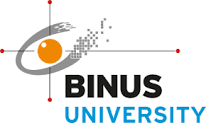                                                                   email : adminlabakt@binus.eduHubungi : maya                                    Telp. 021-5845830  ext.2169    Hp/Wa. 081210622224                                                                  email : adminlabakt@binus.eduHubungi : maya                                    Telp. 021-5845830  ext.2169    Hp/Wa. 081210622224                                                                  email : adminlabakt@binus.eduHubungi : maya                                    Telp. 021-5845830  ext.2169    Hp/Wa. 081210622224                                                                  email : adminlabakt@binus.eduHubungi : maya                                    Telp. 021-5845830  ext.2169    Hp/Wa. 081210622224                                                                  email : adminlabakt@binus.edu